ROMÂNIA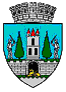 JUDEŢUL SATU MARECONSILIUL LOCALMUNICIPIUL SATU MARE   Nr. 4.092/19.01.2024									PROIECTHOTĂRÂREA nr. ....../............01.2024privind aprobarea studiului de oportunitate și a indicatorilor tehnico economici la obiectivul de investiție:  "Dezvoltarea infrastructurii de transport integrat şi de mediu-Sistem de monitorizare a traficului rutier în municipiul Satu Mare " - Lot II Consiliul Local al Municipiului Satu Mare,Analizând proiectul de hotărâre înregistrat sub nr. ..................., referatul de aprobare al Primarului municipiului Satu Mare, înregistrat sub nr. 4094/19.01.2024 în calitate de inițiator, de raportul de specialitate comun al Biroului Consultanţă Tehnică şi Supervizare Lucrări şi al Direcției economice înregistrat sub nr. 4099/19.01.2024, avizele comisiilor de specialitate ale Consiliului Local Satu Mare. Având în vedere procesul verbal al comisiei tehnico-economice cu nr. 14.372/03.03.2023Ţinând seama de prevederile: Art. 41, art. 44 aliniat 1 din Legea 273 din 29 iunie 2006 privind Finanțele Publice Locale, cu referire la cheltuielile de investiții şi documentațiile tehnico – economice, cu modificările şi completările ulterioare,Luând în considerare prevederile HG 907/2016, cu modificările şi completările ulterioare, privind aprobarea conținutului-cadru al documentației tehnico-economice aferente investițiilor publice, precum si a structurii si metodologiei de elaborare a devizului general pentru obiective de investiții,Având în vedere ORDINUL nr. 1336/21.09.2021 pentru aprobarea  metodologiei în vederea punerii în aplicare a Ordonanței Guvernului nr. 15/2021 privind reglementarea unor măsuri fiscal bugetare prin ajustarea prețurilor aferente materialelor de construcții pentru contractele de achiziție publică/contractele  sectoriale de lucrări finanțate prin Programul Operaţional Regional 2014-2020 În baza prevederilor art. 129 alin. (2) lit. b) coroborat cu prevederile alin. (4) lit. d) din O.U.G. nr. 57/2019 privind Codul administrativ, cu modificările și completările ulterioare, precum şi a prevederilor Legii nr. 273/2006 privind finanțele publice locale, cu modificările şi completările ulterioare,Ținând cont de prevederile OUG 168/08.12.2022 privind unele măsuri fiscal-bugetare, prorogarea unor termene, precum și pentru modificarea și completarea unor acte normative,Ţinând seama de prevederile Legii nr. 24/2000 privind normele de tehnică legislativă pentru elaborarea actelor normative, republicată, cu modificările şi completările ulterioare,În temeiul prevederilor art. 139 alin (3) lit. d) și g) şi art. 196 alin. (1) lit. a) din O.U.G. nr. 57/2019 privind Codul administrativ, cu modificările și completările ulterioareAdoptă prezenta      	  				      H O T Ă R Â R E:Art. 1. Se aprobă studiul de oportunitate și indicatorii tehnico economici la ob. de investiție: "Dezvoltarea infrastructurii de transport integrat şi de mediu-Sistem de monitorizare a traficului rutier în municipiul Satu Mare " - Lot II , conform Anexelor 1 și 2 parte integrantă din prezenta hotărâre.Art. 2. Cu ducerea la îndeplinire a prezentei hotărâri se încredințează primarul municipiului  Satu Mare şi serviciile de specialitate.Art. 3.  Prezenta hotărâre se comunică, prin intermediul Secretarului General al Municipiului Satu Mare, în termenul prevăzut de lege, Primarului Municipiului Satu Mare, Instituției Prefectului-Judeţul Satu Mare și Biroului Consultanță Tehnică și Supervizare Lucrări.INIŢIATOR PROIECT 					  	 Primar,				    	   Kereskényi Gábor										 AVIZATSECRETAR GENERAL,              Mihaela Maria RacolțaÎntocmit:Ing. Criste Florin 2 ex.Anexa nr. 2 Obiectiv de investiție: "Dezvoltarea infrastructurii de transport integrat şi de mediu-Sistem de monitorizare a traficului rutier în municipiul Satu Mare " - Lot IIINDICATORII TEHNICO ECONOMICI AI OBIECTIVULUI DE INVESTIȚIE SUNT:Valoarea totală a investiției:	27.199.798,363   lei fără T.V.A.  Durata de realizare a investiției: 24 luni.6 luni pentru realizarea și aprobarea proiectului tehnic,18 luni execuție lucrări,PRIMARKereskényi GáborȘef birouIng. Criste Florin